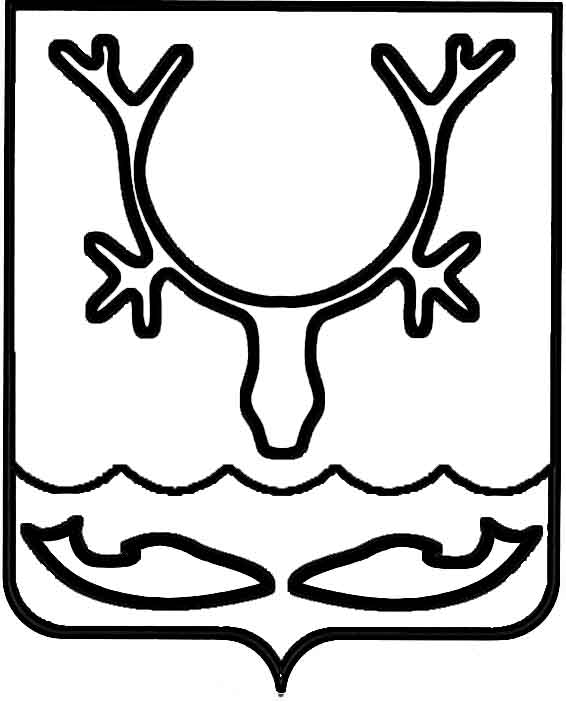 Администрация муниципального образования
"Городской округ "Город Нарьян-Мар"ПОСТАНОВЛЕНИЕО внесении изменений в постановление Администрации МО "Городской округ "Город Нарьян-Мар" от 16.02.2009 № 216В соответствии с Федеральным законом от 06.10.2003 № 131-ФЗ "Об общих принципах организации местного самоуправления в Российской Федерации", Уставом муниципального образования "Городской округ "Город Нарьян-Мар", в целях приведения нормативных правовых актов Администрации муниципального образования "Городской округ "Город Нарьян-Мар" в соответствие с действующим законодательством Российской Федерации Администрация муниципального образования "Городской округ "Город Нарьян-Мар"П О С Т А Н О В Л Я Е Т:Внести в постановление Администрации МО "Городской округ "Город Нарьян-Мар" от 16.02.2009 № 216 "Об утверждении Положения об организации обучения населения МО "Городской округ "Город Нарьян-Мар" в области гражданской обороны" следующие изменения:в наименовании постановления аббревиатуру "МО" заменить словами "муниципального образования";в преамбуле постановления слова "постановлением главы Администрации МО "Городской округ "Город Нарьян-Мар" от 25.11.2008 № 1861 "Об утверждении Положения об организации и ведении гражданской обороны на территории МО "Городской округ "Город Нарьян-Мар" заменить словами "постановлением Администрации муниципального образования "Городской округ "Город Нарьян-Мар" от 22.07.2009 № 1169 "Об утверждении порядка подготовки к ведению и ведения гражданской обороны в муниципальном образовании "Городской округ "Город Нарьян-Мар";в пункте 1 постановления аббревиатуру "МО" заменить словами "муниципального образования";в наименовании приложения к постановлению аббревиатуру "МО" заменить словами "муниципального образования";в пункте 1 приложения аббревиатуру "МО" заменить словами "муниципального образования";в подпункте "а" пункта 3 положения аббревиатуру "МО" заменить словами "муниципального образования";в подпункте "б" пункта 3 положения аббревиатуру "МО" заменить словами "муниципального образования";в пункте 4 положения аббревиатуру "МО" заменить словами "муниципального образования";в подпункте "а" пункта 5 положения аббревиатуру "МО" заменить словами "муниципального образования";абзац второй подпункта "а" пункта 5 положения изложить в следующей редакции:"с учетом примерных программ обучения, утвержденных Министерством Российской Федерации по делам гражданской обороны, чрезвычайным ситуациям 
и ликвидации последствий стихийных бедствий (далее – МЧС России), разрабатывает программы обучения населения, должностных лиц и работников, уполномоченных 
на решение задач в области гражданской обороны";в абзаце четвертом подпункта "а" пункта 5 положения аббревиатуру "МО" заменить словами "муниципального образования";в абзаце седьмом подпункта "а" пункта 5 положения аббревиатуру "МО" заменить словами "муниципального образования";абзац второй подпункта "б" пункта 5 изложить в следующей редакции:"с учетом примерных программ обучения, утвержденных МЧС России, разрабатывают программы обучения личного состава формирований и служб организаций, а также должностных лиц и работников, уполномоченных на решение задач в области гражданской обороны";пункт 6 положения изложить в следующей редакции:"6. Финансирование мероприятий по обучению населения, должностных лиц 
и работников, уполномоченных на решение задач в области гражданской обороны, проводимых Администрацией муниципального образования "Городской округ "Город Нарьян-Мар", осуществляется из бюджета муниципального образования "Городской округ "Город Нарьян-Мар", проводимых организациями – за счет средств организаций.";В пункте 1 приложения к положению слова "Администрации МО "Городской округ "Город Нарьян-Мар" заменить словами "города Нарьян-Мара".Настоящее постановление вступает в силу после его официального опубликования.09.03.2021№255Глава города Нарьян-Мара О.О. Белак